Об муниципальной антитеррористической группе города Канска         На основании, утвержденных решением антитеррористической комиссии Красноярского края протокол № 3 от 21.08.2017, Положения и Регламента муниципальной антитеррористической группы в муниципальном образовании Красноярского края, руководствуясь ст. 30, 35 Устава г. Канска, ПОСТАНОВЛЯЮ:          1. Утвердить Положение об муниципальной антитеррористической группе города Канска согласно приложению № 1 к настоящему постановлению.        2. Утвердить Регламент работы муниципальной антитеррористической группы города Канска согласно приложению № 2 к настоящему постановлению.         3. Утвердить состав муниципальной антитеррористической группы города Канска согласно приложению № 3 к настоящему постановлению.        4. Постановление администрации г. Канска от 31.01.2017 № 63 «О муниципальной антитеррористической группе города Канска» считать не действительным.         5. Ведущему специалисту Отдела культуры администрации г. Канска (Велищенко Н.А.) разместить настоящее постановление на официальном сайте муниципального образования город Канск в сети Интернет и опубликовать в газете «Канский вестник».          6. Контроль за исполнением настоящего постановления оставляю за собой.         7. Постановление вступает в силу со дня его подписания.Глава города Канска                                                                                   Н.Н. Качан                                                                           ПОЛОЖЕНИЕоб муниципальной антитеррористической группегорода Канска       1. Муниципальная антитеррористическая группа г. Канска  Красноярского края (далее - МАГ) является органом, образованным в целях организации деятельности по реализации полномочий органов местного самоуправления в области противодействия терроризму, предусмотренных статьей 5.2. Федерального закона от 06.03.2006 № 35-ФЗ «О противодействии терроризму» на территории  городского округа.      2. МАГ в своей деятельности руководствуется Конституцией Российской Федерации, федеральными конституционными законами, федеральными законами, указами и распоряжениями Президента Российской Федерации, постановлениями и распоряжениями Правительства Российской Федерации, законами и иными нормативными правовыми актами Красноярского края, муниципальными правовыми актами, решениями Национального антитеррористического комитета и антитеррористической комиссии Красноярского края, а также настоящим Положением.      3. Организацию и координацию деятельности МАГ на территории Красноярского края осуществляет антитеррористическая комиссия Красноярского края (далее - АТК) и ее аппарат.      4. Руководителем МАГ по должности является Глава города Канска.      5. Состав МАГ определяется правовым актом Главы города Канска.      6. Основной задачей МАГ является организация взаимодействия органов местного самоуправления с подразделениями (представителями) территориальных органов федеральных органов исполнительной власти, органов исполнительной власти Красноярского края, аппаратом АТК по профилактике терроризма, а также по минимизации и (или) ликвидации последствий его проявлений в границах (на территории) муниципального образования.      7. МАГ осуществляет следующие основные функции:  а) организация разработки и реализации муниципальных программ в области профилактики терроризма, а также минимизации и (или) ликвидации последствий его проявлений;  б) обеспечение проведения информационно-пропагандистских мероприятий по разъяснению сущности терроризма и его общественной опасности, а также по формированию у граждан неприятия идеологии терроризма, в том числе путем распространения информационных материалов, печатной продукции, проведения разъяснительной работы и иных мероприятий;	  в) координация исполнения мероприятий по профилактике терроризма, а также по минимизации и (или): ликвидации последствий его проявлений на территории муниципального образования в которых участвуют органы местного самоуправления;  г) выработка мер по повышению уровня антитеррористической защищенности объектов, находящихся в муниципальной собственности или в ведении органов местного самоуправления, оказание методической помощи их руководству и персоналу в организации антитеррористических мероприятий;  д) выработка      предложений       органам       исполнительной	    власти Красноярского края по вопросам участия органов местного самоуправления в профилактике терроризма, а также в минимизации и (или) ликвидации последствий его проявлений;  е) осуществление других мероприятий, необходимых для организации взаимодействия органов местного самоуправления с подразделениями (представителями)	     территориальных      органов	      федеральных	  органовисполнительной власти, органов исполнительной власти Красноярского края по профилактике терроризма, а также по минимизации и (или) ликвидации последствий его проявлений в границах (на территории) муниципального образования;  ж) мониторинг политических, социально-экономических и иных процессов в муниципальном образовании,	оказывающих	  влиянии на ситуацию в области противодействия терроризму.      8. МАГ в пределах своей компетенции и в установленном порядке имеет право:  а) принимать решения, касающиеся организации и совершенствования взаимодействия органов местного самоуправления с подразделениями (представителями)     территориальных     органов     	федеральных	  органов исполнительной власти и органов исполнительной власти Красноярского края по профилактике терроризма, минимизации и (или) ликвидации последствий его проявлений, а также осуществлять контроль за их исполнением;   б) запрашивать и получать в установленном порядке необходимые материалы и информацию от подразделений (представителей) территориальных органов федеральных органов исполнительной власти, органов исполнительной власти Красноярского края, органов местного самоуправления, общественных объединений, организаций (независимо от форм собственности) и должностных лиц;  в) создавать рабочие органы (рабочие группы) для изучения вопросов, касающихся профилактики терроризма, минимизации и (или) ликвидации последствий его проявлений,	а также для подготовки проектов соответствующих решений МАГ;  г) привлекать для участия в работе МАГ должностных лиц и специалистов подразделений территориальных  органов  федеральных  органов исполнительной власти, органов исполнительной власти Красноярского края, органов местного самоуправления, а также представителей организаций и общественных объединений по согласованию с их руководителями;  д) вносить в установленном порядке предложения по вопросам, требующим решения антитеррористической комиссии Красноярского края.      9. МАГ строит свою работу во взаимодействии с оперативной группой в муниципальном образовании, сформированной для осуществления первоочередных мер по пресечению террористического акта или действий, создающих непосредственную угрозу его совершения, на территории муниципального образования и в прилегающих к нему внутренних морских водах.      10. МАГ осуществляет свою деятельность на плановой основе в соответствии с регламентом, 	утвержденным правовым актом главы муниципального образования.      11. МАГ информирует антитеррористическую комиссию Красноярского края (аппарат АТК) по итогам своей деятельности за полугодие и год по форме, определяемой антитеррористической комиссией Красноярского края (аппаратом АТК).      12. По итогам проведенных заседаний, МАГ предоставляет материалы в аппарат АТК.      13. Организационное и материально-техническое обеспечение деятельности МАГ организуется Главой города Канска, путем определения структурного подразделения местной администрации (аппарата МАГ) и назначения должностного лица секретаря МАГ г. Канска, ответственного за эту работу.      14. Секретарь МАГ (заместитель руководителя МАГ):  а) организует работу МАГ;       б) разрабатывает проекты планов работы МАГ и отчетов о результатах деятельности МАГ; в) обеспечивает подготовку и проведение заседаний МАГ; г) осуществляет контроль за исполнением решений МАГ; д) организует работу по сбору, накоплению, обобщению и анализу информации, подготовке информационных материалов об общественно- политических, социально-экономических и иных процессах в границах (на территории) муниципального образования, оказывающих влияние на развитие ситуации в сфере профилактики терроризма; е) обеспечивает взаимодействие МАГ с антитеррористической комиссией Красноярского края и её аппаратом;ж) обеспечивает деятельность рабочих органов МАГ;з) организует и ведёт делопроизводство МАГ.     15.Члены МАГ обязаны: организовывать подготовку вопросов, выносимых на рассмотрение МАГ в соответствии с решениями МАГ, руководителя МАГ или по предложениям членов МАГ, утвержденным протокольным решением; организовать в рамках своих должностных полномочий выполнение решений МАГ;выполнять требования правовых актов, регламентирующих деятельность МАГ; определять в пределах компетенции в органе, представителем которого он является, должностное лицо или подразделение, ответственное за организацию взаимодействия указанного органа с МАГ и ее секретарем (аппаратом МАГ).     16. Члены МАГ имеют право: выступать на заседаниях МАГ, вносить предложения по вопросам, входящим в компетенцию МАГ, и требовать, в случае необходимости, проведения голосования по данным вопросам; голосовать на заседаниях МАГ; знакомиться с документами и материалами МАГ, непосредственно касающимися ее деятельности; привлекать по согласованию с председателем МАГ, в установленном порядке сотрудников и специалистов подразделений территориальных органов федеральных органов исполнительной власти, органов исполнительной власти Красноярского края, органов местного самоуправления и организаций к экспертной, аналитической и иной работе, связанной с деятельностью МАГ; излагать в случае несогласия с решением МАГ, в письменной форме особое мнение, которое подлежит отражению в протоколе заседания МАГ и прилагается к его решению.РЕГЛАМЕНТ работы муниципальной антитеррористической группы г. КанскаI. Общие положения      1. Настоящий Регламент устанавливает общие правила организации деятельности муниципальной антитеррористической группы г. Канска  Красноярского края (далее - МАГ) по реализации ее полномочий, закрепленных в Положении об муниципальной антитеррористической группе г. Канска  Красноярского края (далее - Положение).      2. Основные задачи и функции МАГ изложены в Положении.II. Планирование и организация работы МАГ г. Канска      3. МАГ осуществляет свою деятельность в соответствии с планом работы МАГ на год (далее - план работы МАГ).      4. План работы МАГ готовится исходя из складывающейся обстановки в области профилактики терроризма в границах (на территории) г. Канска и Красноярского края, с учетом рекомендаций аппарата Национального	антитеррористического	 комитета и антитеррористической комиссии Красноярского края (далее - АТК) по планированию деятельности МАГ, рассматривается на заседании МАГ и утверждается руководителем МАГ.      5. Заседания МАГ проводятся в соответствии с планом работы МАГ не реже одного раза в квартал. В случае необходимости по решениям председателя АТК и руководителя МАГ могут проводиться внеочередные заседания МАГ.      6. Для выработки комплексных решений по вопросам профилактики терроризма в границах (на территории) г. Канска могут проводиться заседания МАГ с участием членов оперативной группы в муниципальном образовании.      7. Предложения в проект плана работы МАГ вносятся в письменной форме в аппарат МАГ не позднее, чем за два месяца до начала планируемого периода, либо в сроки, определенные руководителем МАГ.Предложения по рассмотрению вопросов на заседании МАГ должны содержать:наименование вопроса и краткое обоснование необходимости его рассмотрения на заседании МАГ;форму и содержание предлагаемого решения;наименование органа, ответственного за подготовку вопроса;перечень соисполнителей;дату рассмотрения на заседании МАГ.В случае, если в проект плана работы МАГ предлагается включить рассмотрение на заседании МАГ вопроса, решение которого не относится к компетенции органа, его предлагающего, инициатору предложения необходимо предварительно согласовать его с органом, к компетенции которого он относится.Предложения в проект плана работы МАГ могут направляться аппаратом (секретарем) МАГ для дополнительной проработки членам МАГ. Заключения членов МАГ и другие материалы по внесенным предложениям должны быть представлены в аппарат (секретарю) МАГ не позднее одного месяца со дня их получения, если иное не оговорёно в сопроводительном документе.      8. На основе предложений, поступивших в аппарат (секретарю) МАГ, формируется проект плана работы МАГ, который по согласованию руководителем МАГ выносится для обсуждения и утверждения на последнем заседании МАГ текущего года (или первом заседании МАГ следующего года).      9. Утвержденный план работы МАГ рассылается аппаратом (секретарем) МАГ членам МАГ и в аппарат АТК.     10. Решение о внесении изменений в план работы МАГ принимается руководителем МАГ по мотивированному письменному предложению члена МАГ, ответственного за подготовку внесенного на рассмотрение вопроса.     11. Рассмотрение на заседаниях МАГ дополнительных (внеплановых) вопросов осуществляется по рекомендациям председателя АТК, заместителей председателя АТК  и решению руководителя МАГ.III. Порядок подготовки заседаний МАГ г. Канска     12. Члены МАГ, представители иных подразделений территориальных органов федеральных органов исполнительной власти, представители органов исполнительной власти Красноярского края, органов местного самоуправления и организаций, на которых возложена подготовка соответствующих материалов для рассмотрения на заседаниях МАГ, принимают участие в подготовке этих заседаний в соответствии с планом работы МАГ и несут персональную ответственность за качество и своевременность представления материалов.       13. Аппарат (секретарь) МАГ оказывает организационную и методическую помощь представителям подразделений территориальных органов федеральных органов исполнительной власти, представителям органов исполнительной власти Красноярского края, органов местного самоуправления и организаций, участвующим в подготовке материалов к заседанию МАГ.       14. Проект повестки дня заседания МАГ уточняется в процессе подготовки к очередному заседанию и согласовывается аппаратом (секретарем) МАГ с руководителем МАГ. Повестка дня заседания окончательно утверждается непосредственно на заседании решением МАГ.       15. Для подготовки вопросов, вносимых на рассмотрение МАГ, решением руководителя МАГ могут создаваться рабочие группы МАГ из числа членов МАГ, представителей заинтересованных органов местного самоуправления, сотрудников аппарата (секретаря) МАГ, а также экспертов (по согласованию).      16. Материалы к заседанию МАГ представляются в аппарат (секретарю) МАГ не позднее, чем за 14 дней до даты проведения заседания и включают в себя:аналитическую справку по рассматриваемому вопросу;тезисы выступления основного докладчика;проект решения по рассматриваемому вопросу с указанием исполнителей пунктов решения и сроками их исполнения;материалы согласования проекта решения с заинтересованными органами;особые мнения по представленному проекту, если таковые имеются.       17. Контроль за своевременностью подготовки и представления материалов для рассмотрения на заседаниях МАГ осуществляет аппарат (секретарь) МАГ.      18. В случае непредставления материалов в установленный настоящим Регламентом срок или их представления с нарушением настоящего Регламента вопрос может быть снят с рассмотрения либо перенесен для рассмотрения на другое заседание.       19. Повестка предстоящего заседания, проект протокольного решения МАГ с соответствующими материалами докладываются заместителем руководителя МАГ  (секретарем) МАГ руководителю МАГ не позднее, чем за 7 рабочих дней до даты проведения заседания.       20. Одобренные председателем МАГ повестка заседания, проект протокольного решения и соответствующие материалы рассылаются членам МАГ и участникам заседания не позднее, чем за 5 рабочих дня до даты проведения заседания.      21. Члены МАГ и участники заседания, которым разосланы повестка заседания, проект протокольного решения и соответствующие материалы, при наличии замечаний и предложений, не позднее, чем за 3 рабочих дня до даты проведения заседания представляют их в письменном виде в аппарат (секретарю) МАГ.      22. В случае, если для реализации решений МАГ требуется принятие муниципального правового акта, одновременно с подготовкой материалов к заседанию МАГ в установленном порядке разрабатываются и согласовываются соответствующие проекты муниципальных правовых актов.      23. Аппарат (секретарь) МАГ не позднее, чем за 3 рабочих дня до даты проведения заседания информирует членов МАГ и лиц, приглашенных на заседание, о дате, времени и месте проведения заседания МАГ.      24. Члены МАГ не позднее, чем за сутки дня до даты проведения заседания МАГ информируют руководителя МАГ о своем участии или причинах отсутствия на заседании. Список членов МАГ, отсутствующих по уважительным причинам (болезнь, командировка, отпуск), докладывается руководителю МАГ.      25. На заседания МАГ могут быть приглашены руководители подразделений территориальных органов федеральных органов исполнительной власти, органов исполнительной власти субъекта Российской Федерации, органов местного самоуправления, а также руководители иных органов и организаций, имеющие непосредственное отношение к рассматриваемому вопросу.       26. Состав приглашаемых на заседание МАГ лиц формируется аппаратом (секретарем) МАГ на основе предложений органов и организаций, ответственных за подготовку рассматриваемых вопросов, и докладывается руководителю МАГ заблаговременно вместе с пакетом документов к заседанию.IV. Порядок проведения заседаний МАГ г. Канска      27. Заседания МАГ созываются руководителем МАГ либо, по его поручению, заместителем руководителя МАГ (секретарем) МАГ.28. Лица, прибывшие для участия в заседаниях МАГ, регистрируются сотрудниками аппарата (секретарем) МАГ.     29. Присутствие на заседании МАГ ее членов обязательно. Члены МАГ не вправе делегировать свои полномочия иным лицам. В случае, если член МАГ не может присутствовать на заседании, он обязан заблаговременно известить об этом руководителя МАГ, и согласовать с ним, при необходимости, возможность присутствия на заседании (с правом совещательного голоса) лица, исполняющего его обязанности.      30. Члены МАГ обладают равными правами при обсуждении рассматриваемых на заседании вопросов.      31.  Заседание МАГ считается правомочным, если на нем присутствует более половины ее членов.       32.  Заседания  проходят под председательством руководителя МАГ либо, по его поручению, лица, его замещающего.  Руководитель МАГ:  ведет заседание МАГ;  организует обсуждение вопросов повестки дня заседания МАГ;  предоставляет слово для выступления членам МАГ, а также приглашенным лицам;  организует голосование и подсчет голосов, оглашает результаты голосования;  обеспечивает соблюдение положений настоящего Регламента членами МАГ и приглашенными лицами;  участвуя в голосовании, голосует последним.       33. С докладами на заседаниях МАГ по вопросам его повестки выступают члены МАГ, приглашенные лица, либо в отдельных случаях, по согласованию с руководителем МАГ, лица, уполномоченные членами МАГ.      34. Регламент заседания МАГ определяется при подготовке к заседанию МАГ.      35. При голосовании член МАГ имеет один голос и голосует лично. Член МАГ, не согласный с предлагаемым МАГ решением, вправе на заседании МАГ, на котором указанное решение принимается, довести до сведения членов МАГ свое особое мнение, которое вносится в протокол. Особое мнение, изложенное в письменной форме, прилагается к протоколу заседания МАГ.      36.  Решения МАГ принимаются большинством голосов присутствующих на заседании членов МАГ. При равенстве голосов решающим является голос руководителя МАГ.       37. Результаты голосования, оглашенные руководителем МАГ, вносятся в протокол.       38. При проведении закрытых заседаний МАГ (закрытого обсуждения отдельных вопросов) подготовка материалов, допуск на заседания, стенографирование, оформление протоколов и принимаемых решений осуществляются с соблюдением режима секретности.       39. Материалы, содержащие сведения, составляющие государственную тайну, вручаются членам МАГ под роспись в реестре во время регистрации перед заседанием и подлежат возврату сотрудникам аппарата (секретарю) МАГ по окончании заседания.       40. Присутствие представителей средств массовой информации и проведение кино-, видео- и фотосъемок, а также звукозаписи на заседаниях МАГ организуются в порядке, определяемом руководителем или, по его поручению, заместитель руководителя МАГ (секретарем) МАГ.       41. На заседаниях МАГ по решению руководителя МАГ ведется стенографическая запись и аудиозапись заседания.       42. Участникам заседания и приглашенным лицам не разрешается приносить на заседание кино-, видео- и фотоаппаратуру, звукозаписывающие устройства, а также средства связи.V. Оформление решений, принятых на заседаниях МАГ г. Канска       43. Решения МАГ оформляются протоколом, который в семидневный срок после даты проведения заседания готовится аппаратом МАГ и подписывается руководителем МАГ.      44. В решении МАГ указываются: фамилии лица, проводящего заседание МАГ, и присутствующих на заседании членов МАГ, приглашенных лиц, вопросы, рассмотренные в ходе заседания, принятые решения.      45. В случае необходимости доработки проектов рассмотренных на заседании МАГ материалов, по которым высказаны предложения и замечания, в решении МАГ отражается соответствующее поручение членам МАГ.      46. Решения МАГ (выписки из решений МАГ) направляются в подразделения территориальных органов федеральных органов исполнительной власти, органов исполнительной власти субъекта Российской Федерации, иные государственные органы, органы местного самоуправления в части, их касающейся, в трехдневный срок после получения аппаратом (секретарем) МАГ подписанного решения МАГ, а также доводятся до сведения общественных объединений и организаций. 47. Контроль за исполнением решений и поручений, содержащихся в решениях МАГ, осуществляет аппарат (секретарь) МАГ. Аппарат (секретарь) МАГ снимает с контроля исполнение поручений на основании решения председателя МАГ.СОСТАВмуниципальной антитеррористической группы г. Канска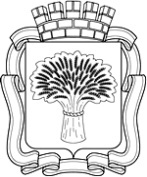 Российская ФедерацияАдминистрация города Канска
Красноярского краяПОСТАНОВЛЕНИЕРоссийская ФедерацияАдминистрация города Канска
Красноярского краяПОСТАНОВЛЕНИЕРоссийская ФедерацияАдминистрация города Канска
Красноярского краяПОСТАНОВЛЕНИЕРоссийская ФедерацияАдминистрация города Канска
Красноярского краяПОСТАНОВЛЕНИЕ26.10.2017 г.№966Приложение № 1к постановлениюадминистрации города Канскаот 26.10.2017 г.  № 966Приложение № 2к постановлениюадминистрации города Канскаот 26.10.2017 г.  № 966Приложение № 3к постановлениюадминистрации города Канскаот 26.10.2017 г.  № 966Качан Надежда Николаевна  -Глава города Канска, руководитель МАГ Иванец Петр Николаевич-Первый заместитель Главы  города  по вопросам жизнеобеспечения - заместитель руководителя   МАГ БанинНиколай Викторович-Начальник межмуниципального отдела МВД  России «Канский»  (по согласованию)ВарламовАндрей Юрьевич-Консультант  Главы города по мобилизационной подготовке Персидская Ольга Михайловна-Консультант Главы города по связям с общественностьюОрлов Владимир Иванович-Начальник МКУ «Управление по делам гражданской обороны и чрезвычайным ситуациям администрации г. Канска»Киселев Александр Викторович  -Военный комиссар города Канска и Канского района Красноярского края (по согласованию)Кудрявцев Алексей Викторович-Главный врач КГБУЗ «Канская межрайонная  больница» (по согласованию)Шкаруба Виктор Евгеньевич   -Начальник Канского поисково - спасательного отделения КГКУ «Спасатель» (по согласованию)КравцовАндрей Викторович-Начальник отряда ФГКУ  «10 отряд ФПС по Красноярскому краю» (по согласованию)Кизильбеков Беслан Кумалевич-Сотрудник отделения в г. Канске УФСБ РФ по Красноярскому краю (по согласованию)ТурухановВиктор Анатольевич-Директор ГП Красноярского края «Канское ПАТП» (по согласованию)ЛомаскоОлег Павлович-Директор автовокзала ООО Канская транспортная компания «Восток» (по согласованию)Валецкий Виктор Викторович	-Директор филиала Восточный  АО «Красноярскнефтепродукт» (по согласованию)Панов Андрей  Петрович-Начальник  МКУ «Управление образования администрации г. Канска»Спиридонов Андрей Анатольевич-руководитель учебного подразделения Красноярской региональной общественной организации «Ветераны спецподразделений» (по согласованию)Теренков Александр Николаевич-Ведущий специалист УГОЧС, секретарь МАГ г. Канска 